贵州昊华工程技术有限公司职业卫生技术报告公开信息用人单位（建设单位）名称贵州毫微粉体工业有限公司织金矿产品加工厂用人单位（建设单位）地址织金县城关镇星秀路168号用人单位（建设单位）联系人张德琴技术服务项目名称贵州毫微粉体工业有限公司织金矿产品加工厂技术服务类型职业病危害因素检测用人单位（建设单位）联系电话18985368391项目负责人赵彪报告编写人赵彪工程技术人员罗蔚报告审核人王鑫报告签发人罗蔚报告编号GZHHZW-检-155（2023）现场调查人员赵彪建设单位（用人单位）陪同人张德琴调查时间2023.10.20现场调查合影照片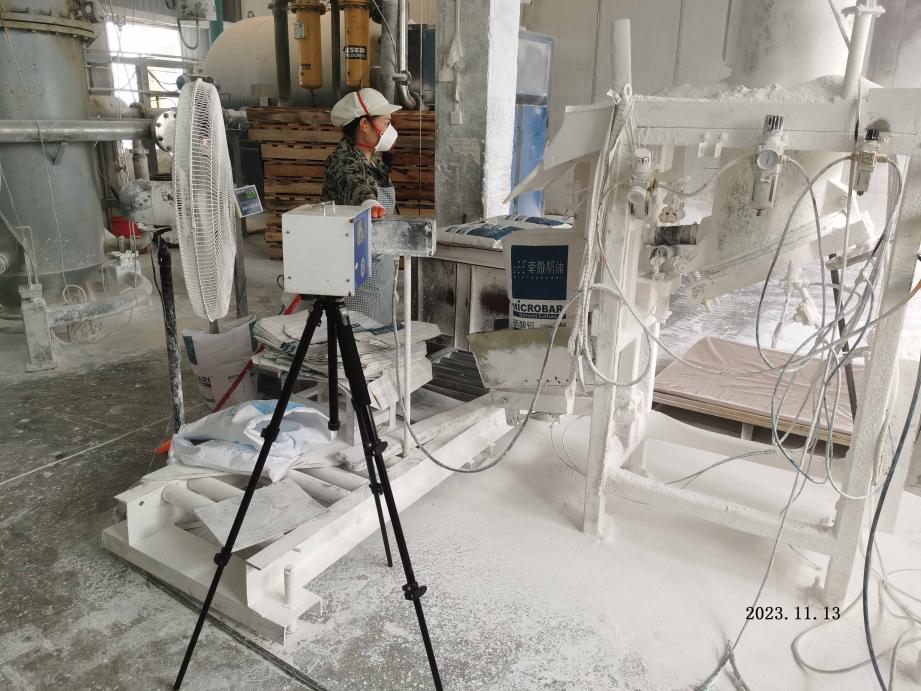 现场采样及检测员赵彪、杨成现场采样时间2023年11月13日建设单位（用人单位）陪同人蒙永琴现场采样及检测照片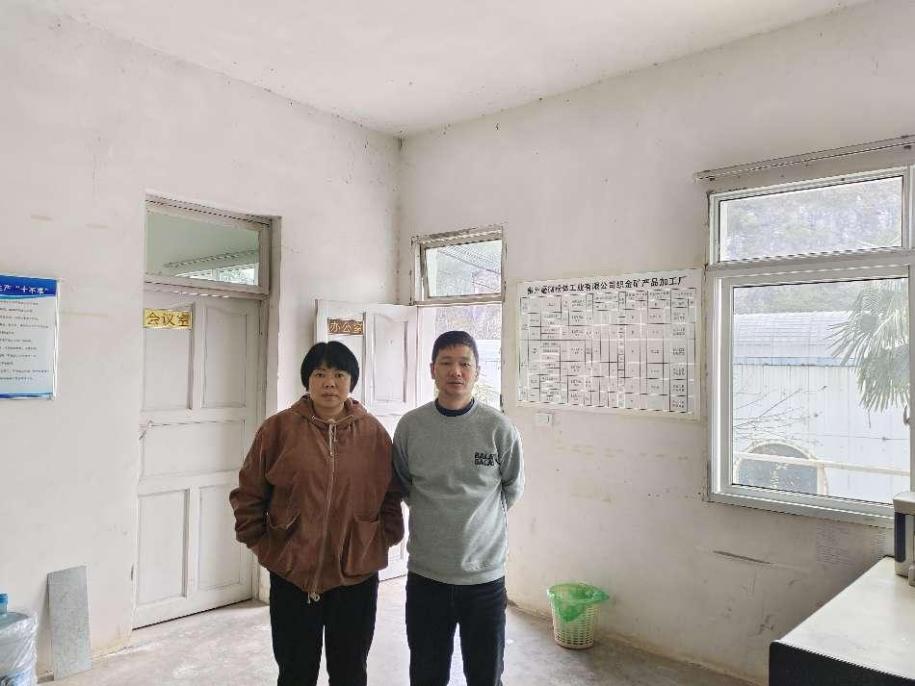 现场采样陪同人合影照片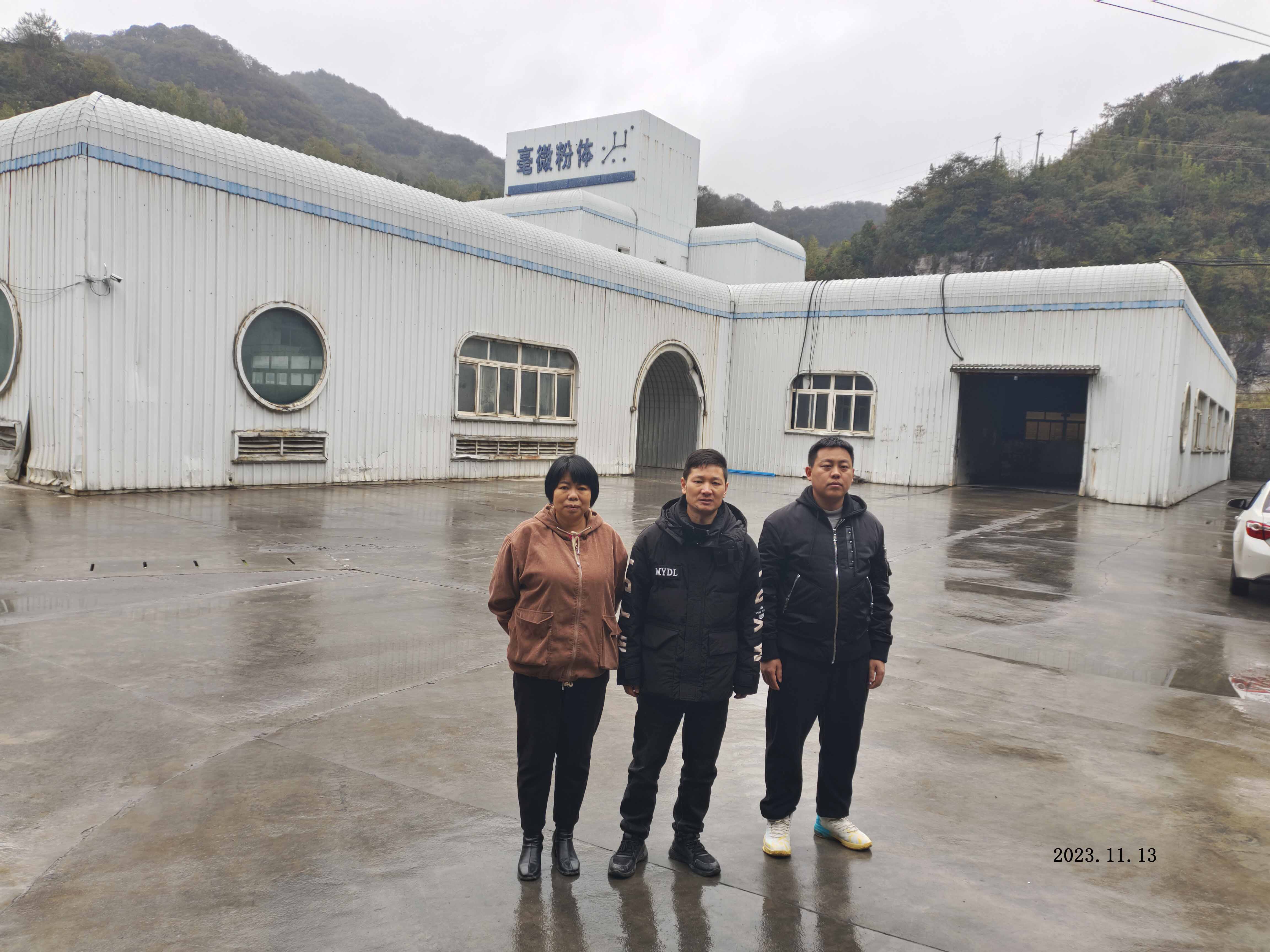 